Gecomprimeerd Schoolondersteuningsprofiel   Algemene gegevensBasisondersteuningBasisondersteuning bevat vier aspecten: basiskwaliteit, preventieve en licht curatieve interventies, onderwijsondersteuningsstructuur en planmatig werken. In het Samenwerkingsverband Passend Primair Onderwijs Rotterdam is afgesproken dat alle scholen per 01 augustus 2016 voldoen aan het vereiste niveau van basisondersteuning zoals omschreven in het ondersteuningsplan. Algemene beschrijving schoolHet aanbod van ons Kindcentrum heeft als doel om een passend aanbod te bieden voor ieder kind. In het aanbod van IKC IJsselmonde staan de pijlers zorg, gezondheid, zelfredzaamheid en taalontwikkeling centraal. Deze pijlers zijn waardevol voor ieder kind en sluiten tevens aan bij de verschillende aandachtspunten in de wijk.Kindcentrum IJsselmondede plek waar kinderen, vanuit hun kracht, het leven leren leven.Het regulier onderwijs binnen KC IJsselmonde werkt nauw samen met het SBO en kan daarmee gebruik maken van de expertise van SBO Kindcentrum IJsselmonde. Daarnaast werken wij nauw samen met de verschillende externe partners die zich binnen ons gebouw huisvesten. Door samen te werken bouwen we voor het hele KC een zorgstructuur. Zo realiseren we voor ieder kind een zorg- en onderwijsaanbod op maat.Ons Kindcentrum is, als hart van de wijk IJsselmonde een fijne, veilige plek waar iedereen welkom is.Een plek waar kinderen, in verbondenheid, gesteund en gestimuleerd worden. Waar zij met vertrouwen en betrokkenheid kunnen groeien en kunnen ontdekken hoe zij vanuit eigenheid de wereld positief tegemoet kunnen treden.Kindcentrum IJsselmonde is een plek waar kinderen, vanuit hun kracht, het leven leren leven.Beoordeling inspectie: 				 Datum van vaststellen:Bijzonderheden met betrekking tot  preventieve en licht curatieve interventiesDeskundigheidOnze school beschikt over specifieke deskundigheid op het gebied van:Voorzieningen en materialenWij werken met de volgende specifieke concepten, aanpakken, materialen, programma’s, methodieken, protocollen, etc. :De kanjertrainingUnitonderwijsBijzonderheden met betrekking tot ons schoolgebouwBijzonderheden met betrekking tot de samenwerking met partners/oudersGrenzen aan de mogelijkheden van ons onderwijs; wat kunnen we (nog) niet ?Ambities en (na-)scholingswensenOm vanuit de uitgangspunten van Passend onderwijs zoveel mogelijk kinderen te kunnen begeleiden, hebben we als  school( -team)  de volgende ambities: WebsiteGezien het belang van beschikbaarheid en vindbaarheid van actuele gegevens met betrekking tot het dekkend netwerk is het voor bezoekers van de website van PPO Rotterdam mogelijk om onze school binnen een postcodegebied te zoeken en vervolgens in te zoomen op basis van een aantal categorieën en indicatoren. Vervolgens kunnen scholen van keuze worden aangeklikt om meer informatie te krijgen over de school in het algemeen en de mogelijkheden wat betreft de (extra) ondersteuning. De gegevens van onze school mogen worden opgenomen op de website van PPOKruisjeslijstSchoolBRINDirecteurLieke ThomassenAdresTelefoon06-33690595E-maillieke.thomassen@stichtingboor.nlBestuurStichting BOORInterventieIn orde ?Toelichting (inclusief ambitie)Vroegtijdig signaleren van leer-, opgroei- en opvoedproblemen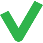 School heeft inzicht in veiligheidsbelevingEen aanbod voor leerlingen met dyslexie Een aanbod voor leerlingen met dyscalculieEen afgestemd aanbod voor leerlingen met meer of minder dan gemiddelde intelligentieIn de school, in samenwerking met PPO.Toegankelijk schoolgebouw met aangepaste werk- en instructieruimtes en hulpmiddelenAanpak gericht op sociale veiligheid en voorkomen van gedragsproblemen Protocol voor medische handelingenOnderwijsdomeinToelichtingLeren en ontwikkeling Sociaal en emotioneel gedragWij werken met de kanjertrainingFysiek en medischSamenwerking met CJG, logopedie, fysiotherapie en diëtiekWerkhoudingSpecialist executieve vaardigheden en SPH-ersThuissituatieMogelijkheden/bijzonderhedenToelichtingOnze school heeft de volgende voorzieningenVoorschoolse opvangBuitenschoolse opvangCentrum voor Jeugd en GezinLogopedisteFysiotherapeutDiëtistSchool maatschappelijk werkOnze school biedt het volgende onderwijsaanbod Onze school maakt gebruik van de volgende methodesTraining sociale vaardighedenTraining studievaardighedenSignaleringsinstrument meer- en hoogbegaafdenPartner (o.a. SBO en SO / ouders)ToelichtingOnze school werkt samen met ouders We hebben een visie op samenwerken met oudersOnze school werkt samen met organisaties uit de volgende onderwijssectorenRegulier voortgezet onderwijs (vo)Voortgezet speciaal onderwijs (vso)Onze school werkt samen met de volgende kern- / ketenpartnersJongerenwerkIndicatorAanwezigLeren & OntwikkelenDyslexieDyscalculieTaal LezenRekenenMeer-en hoogbegaafdheidLaag IQ/leerachterstandAutisme Spectrum Stoornissen Sociaal & emotioneel gedragPestgedragSociale vaardighedenFaalangstVerstandelijke beperking/laag IQ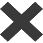 Ernstige gedragsproblematiekPsychiatrische stoornissenAutisme Spectrum StoornissenFysiek & MedischDoof/slechthorendheidBlind/slechtziendFysieke/motorische beperkingVerstandelijke beperking/laag IQTaal/spraakMedische handelingenRolstoelgebruikWerkhoudingSociale vaardighedenFaalangstAandachtsproblematiek